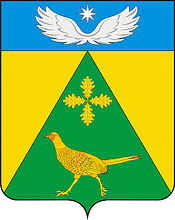 АДМИНИСТРАЦИЯ НОВОПАШКОВСКОГО СЕЛЬСКОГО ПОСЕЛЕНИЯ КРЫЛОВСКОГО РАЙОНАРАСПОРЯЖЕНИЕ       от  18.06.2021                                                                           №  55-рст-ца Новопашковская  О начале разработки схемы теплоснабжения Новопашковского сельского поселения Крыловского района На основании Федерального закона от 27.07.2010 года №190-ФЗ «О теплоснабжении», руководствуясь постановлением Правительства Российской Федерации от 22.02.2012 г. №154 «О требованиях к схемам теплоснабжения, порядку их разработки и утверждения», Уставом Новопашковского сельского поселения:1. Начать актуализацию схемы теплоснабжения Новопашковского сельского поселения Крыловского района.2. Разместить настоящее распоряжение на официальном сайте Новопашковского сельского поселения Крыловского района.3. Контроль за выполнением настоящего распоряжения оставляю за собой.4.Распоряжение вступает в силу со дня его подписанияГлава Новопашковского сельского поселения Крыловского района                                                                             И.В. Корсун